ОЦЕНКА УРОВНЯ ОБЩИТЕЛЬНОСТИДля проведения самоанализа пройдите тест В.Ф. Ряховского.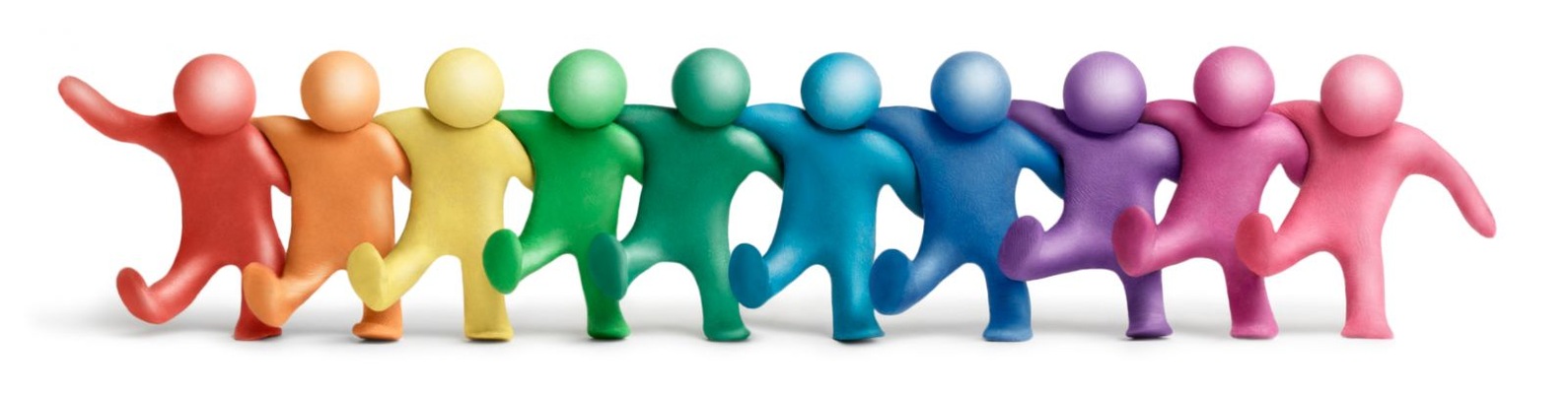 Инструкция. Ответьте на вопросы быстро и однозначно – «да», «иногда», «нет». Для вашего удобства в бланке уже проставлены баллы за каждый вариант ответа. Вам достаточно только выбрать вариант ответа и посчитать общее количество баллов.30 - 32 очка - Вы явно некоммуникабельны, и это Ваша беда, так как страдаете от этого больше Вы сами. Но и близким Вам людям нелегко. На Вас трудно положиться в деле, которое требует групповых усилий. Старайтесь быть общительнее, контролируйте себя.25 - 29 очков - Вы замкнуты, неразговорчивы, предпочитаете одиночество, поэтому у Вас мало друзей. Новая работа и необходимость новых контактов если и не ввергают Вас в панику, то надолго выводит из равновесия. Вы знаете эту особенность своего характера и бываете недовольны собой. Но не ограничивайтесь только таким недовольством - в вашей власти переломить эти особенности характера. Разве не бывает, что при какой-либо сильной увлечённости Вы приобретаете вдруг полную коммуникабельность? Стоит только встряхнуться.19 - 24 очков - Вы в известной степени общительны и в незнакомой обстановке чувствуете себя вполне уверенно. Новые проблемы Вас не пугают. И всё же с новыми людьми сходитесь с оглядкой, в спорах и диспутах участвуете неохотно. В ваших высказываниях порой слишком много сарказма, без всякого на то основания. Эти недостатки исправимы.14 - 18 очков - у Вас нормальная коммуникабельность. Вы любознательны, охотно слушаете интересного собеседника, достаточно терпеливы в общении с другими, отстаиваете свою точку зрения без вспыльчивости. Без неприятных переживаний идёте на встречу с новыми людьми. В то же время не любите шумных компаний; экстравагантные выходки и многословие вызывают у Вас раздражение.9 - 13 очков - Вы весьма общительны (порой, быть может, даже сверх меры), любопытны, разговорчивы, любите высказываться по разным вопросам, что, бывает, вызывает раздражение окружающих. Охотно знакомитесь с новыми людьми. Любите бывать в центре внимания, никому не отказываете в просьбах, хотя не всегда можете их выполнить. Бывает, вспылите, но быстро отходите. Чего вам не достаёт, так это усидчивости, терпения и отваги при столкновении с серьёзными проблемами. При желании, однако, вы можете себя заставить не отступать.4 - 8 очков - Вы, должно быть, «рубаха-парень». Общительность бьёт из вас ключом. Вы всегда в курсе всех дел. Вы любите принимать участие во всех дискуссиях, хотя серьёзные темы могут вызвать у вас мигрень и даже хандру. Охотно берёте слово по любому вопросу, даже если имеете о нём поверхностное представление. Всюду чувствуете себя в своей тарелке. Берётесь за любое дело, хотя не всегда можете успешно довести его до конца. По этой самой причине руководители и коллеги относятся к вам с некоторой опаской и сомнениями. Задумайтесь над этими фактами.3 очка и менее - Ваша коммуникабельность носит болезненный характер. Вы говорливы, многословны, вмешиваетесь в дела, которые не имеют к вам никакого отношения. Берётесь судить о проблемах, в которых совершенно не компетентны. Вольно или невольно вы часто бываете причиной разного рода конфликтов в вашем окружении. Вспыльчивы, обидчивы, нередко бываете необъективны. Серьёзная работа не для вас. Людям - и на работе, и дома, и вообще повсюду - трудно с вами. Да, вам надо поработать над собой и своим характером! Прежде всего воспитывайте в себе терпеливость и сдержанность, уважительно относитесь к людям, наконец, подумайте о своём здоровье - такой стиль жизни не проходит бесследно.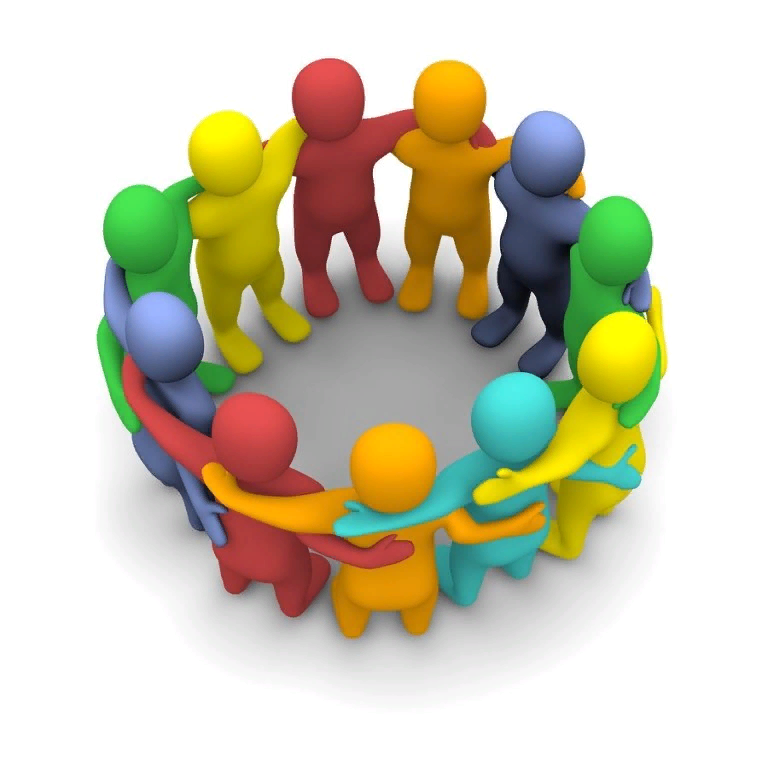 ВопросВариант ответа, баллВариант ответа, баллВариант ответа, баллВопросДаИногдаНет1. Вам предстоит обычная или деловая встреча. Выбивает ли вас её ожидание из колеи?2102. Не откладываете ли вы визит к врачу до последнего момента?2103. Вызывает ли у вас смятение и неудовольствие поручение выступать с докладом, сообщением, информацией на каком-либо совещании, собрании или тому подобном мероприятии?2104. Вам предлагают выехать в командировку в город, где вы никогда не бывали. Приложите ли вы максимум усилий, чтобы избежать этой командировки?2105. Любите ли вы делиться своими переживаниями с кем бы то ни было?2106. Раздражаетесь ли вы, если незнакомый человек на улице обратится к вам с просьбой (показать дорогу, назвать время, ответить на какой-то вопрос)?2107. Верите ли вы, что существует проблема «отцов и детей» и что людям разных поколений трудно понимать друг друга?2108. Постесняетесь ли вы напомнить знакомому, что он забыл вам вернуть 100-500 рублей, которые занял несколько месяцев назад?2109. В ресторане либо в столовой вам подали явно недоброкачественное блюдо. Промолчите ли вы, лишь рассерженно отодвинув тарелку?21010. Оказавшись один на один с незнакомым человеком, вы не вступите с ним в беседу и будете тяготиться, если первым заговорит он. Так ли это?21011. Вас приводит в ужас любая длинная очередь, где бы она ни была. Предпочтёте ли вы отказаться от своего намерения или встанете в очередь и будете томиться в ожидании?21012. Боитесь ли вы участвовать в какой-либо комиссии по рассмотрению конфликтных ситуаций?21013. У вас есть собственные сугубо индивидуальные критерии оценки произведений литературы, искусства, культуры, и никаких чужих мнений на этот счёт вы не приемлете. Это так?21014. Услышав где-либо в кулуарах высказывание явно ошибочной точки зрения по хорошо известному вам вопросу, предпочтёте ли вы промолчать и не вступать в спор?21015. Вызывает ли у вас досаду чья-либо просьба помочь разобраться в том или ином служебном вопросе или учебной теме?21016. Охотнее ли вы излагаете свою точку зрения в письменной форме, чем в устной?210